Онлайн тест ко Дню семьи, любви и верности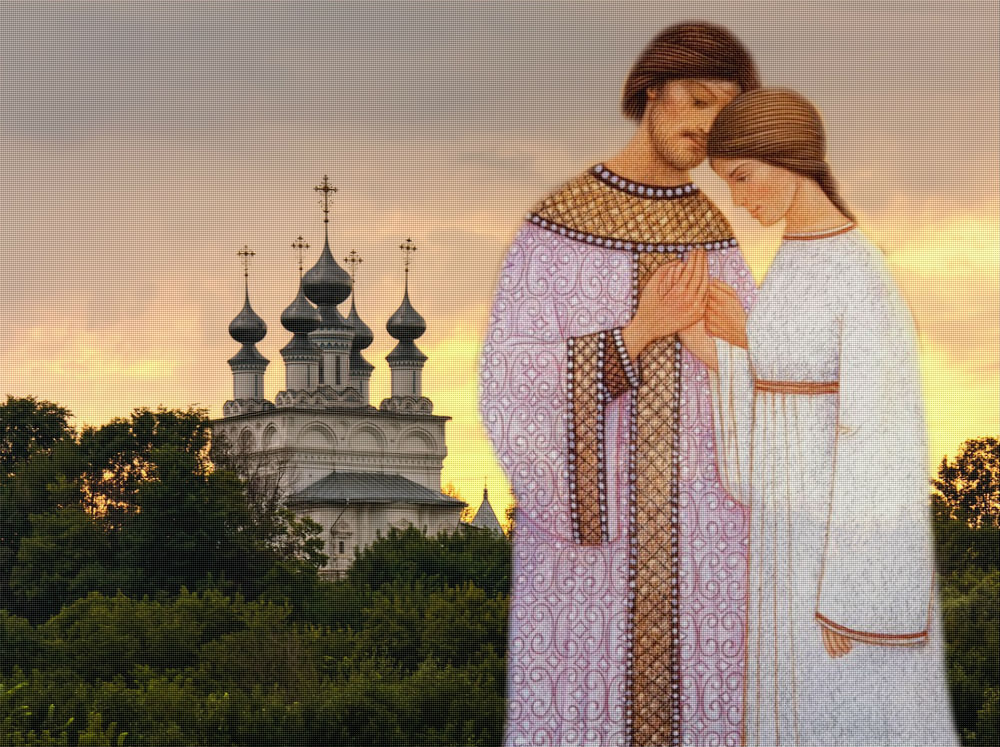 Петр и Феврония Муромские//Фото: culture.ru 8 июля с 2008 года в России отмечается День семьи, любви и верности. В основе красивого праздника лежит «Повесть о Петре и Февронии Муромских».Дорогие читатели! Библиотекари центральной библиотеки МБУК «ЦБС Яльчикского района» решили проверить, как хорошо вы знаете историю отношений князя и княгини, чья жизнь стала гимном супружеской любви и верности. 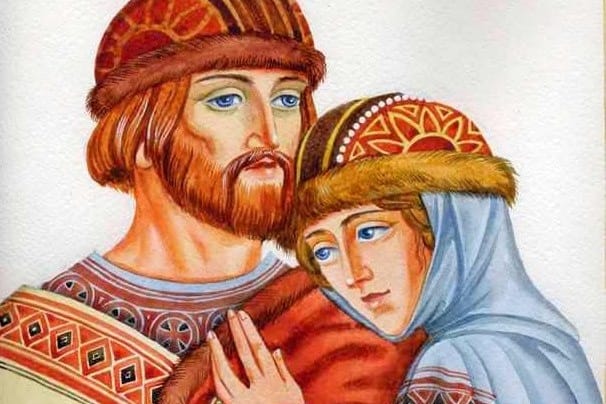 1. Почему изначально князь Петр не хотел брать Февронию в жены?1. Девушка была мудра, но некрасива2. Феврония имела низкое социальное происхождение3.Она была влюблена в другого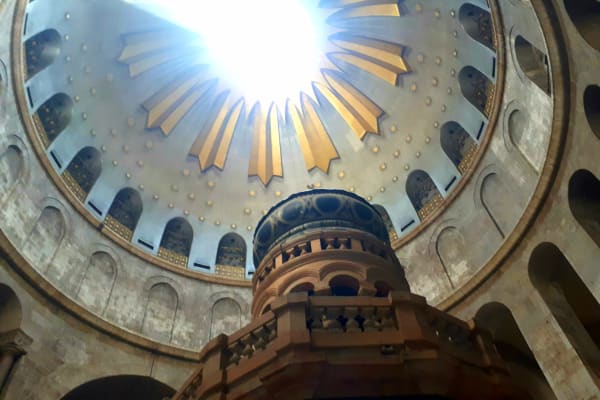 2. Каким способностями обладала Феврония?1. Она могла парить в небе2. Она могла превращаться в животное3. Она могла врачевать людей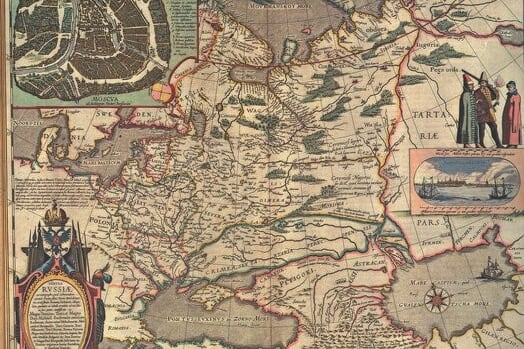 3. В каком городе правили князь Петр и княжна Феврония?1.  Муром2.  Казань3. Великий Новгород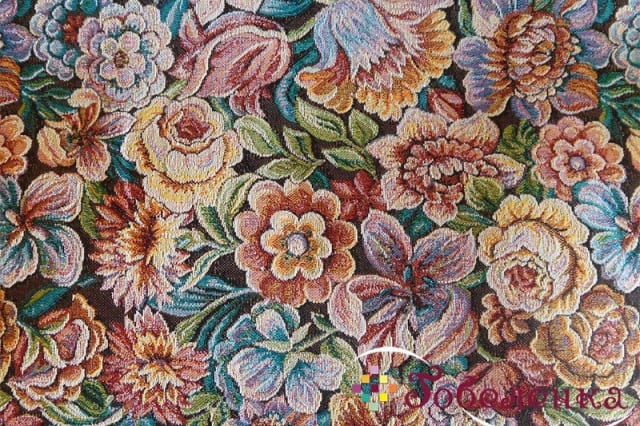 5. При дворе княгиню невзлюбили боярские жены. Они прогнали Февронию из города. Как поступил князь Петр?1.  Он уничтожил всех бояр, вернув супругу обратно2.  Он остался править, жалея об этом всю оставшуюся жизнь3. Он покинул город и престол вслед за женой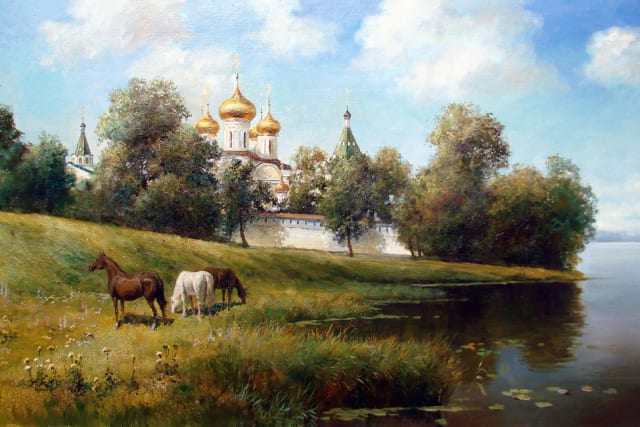 4. Однажды княжна заставила мужчину зачерпнуть воды с двух сторон корабля, а затем выпить. Что она хотела этим сказать?1.  Вода — величайшее творение на земле2.  Внешняя разница не всегда свидетельствует о внутренней3. Естество всех женщин одинаковое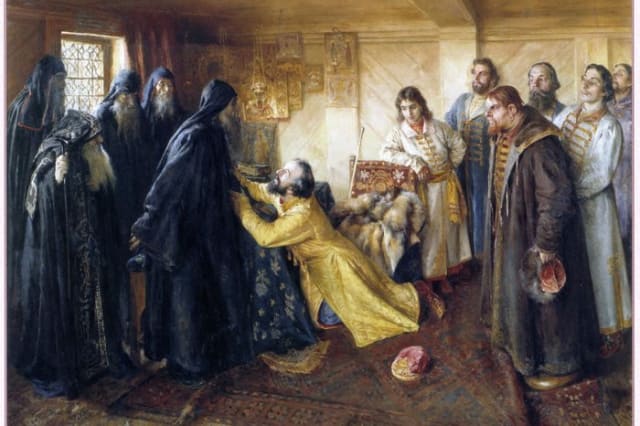 6. Почему вельможи попросили князя Петра и княгиню Февронию вернуться в Муром и снова править?1.  Им было видение2.  Началась кровопролитная борьба за трон3.  Вельможи испугались божьей кары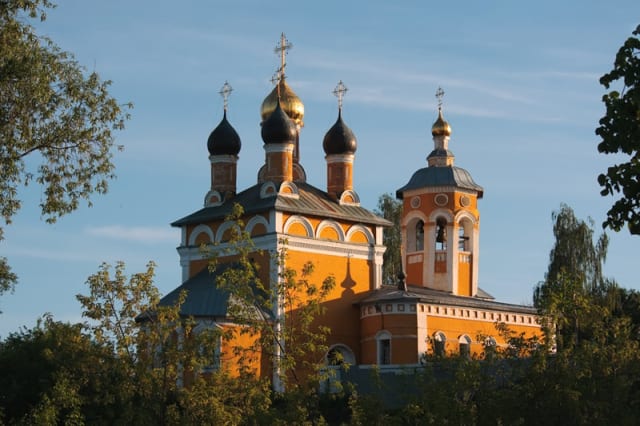 7. В конце жизни князь Петр и княгиня Феврония вымолили у Бога умереть в один день. Однако час их смерти постоянно переносился. Почему?1.  Феврония должна была закончить свою вышивку2.  Супруги ждали хорошей погоды3. Они прощались со своими близкими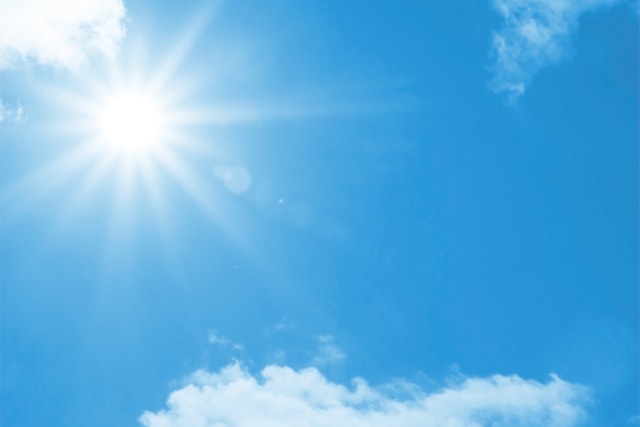 8. Как завещали Петр и Феврония похоронить их?1. В одном гробу2.  В двух гробах, между которыми бы была тонкая перегородка3. В разных частях света     Ответы на тест:– 2;– 3;– 1;– 3;– 3;– 2;– 1;– 2;